南方中证申万有色金属交易型开放式指数证券投资基金发起式联接基金基金合同生效公告送出日期：2017年9月9日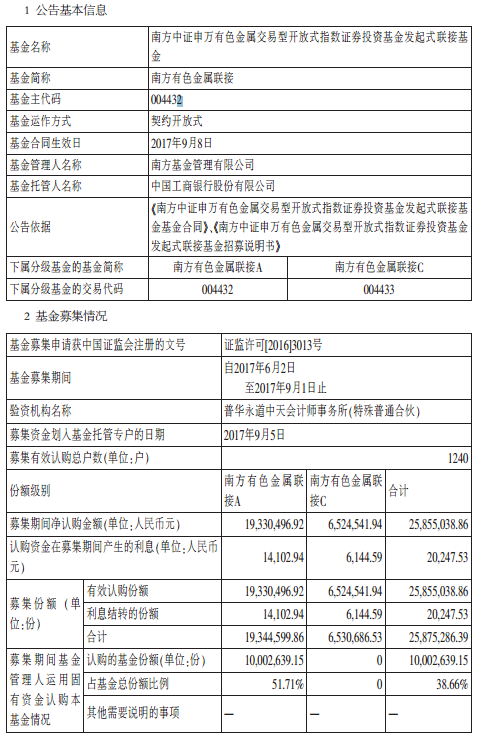 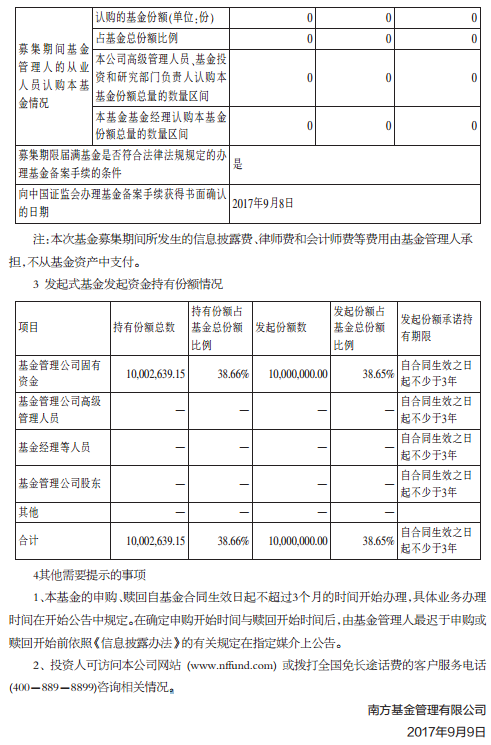 